РОССИЙСКАЯ ФЕДЕРАЦИЯУПРАВЛЕНИЕ ОБРАЗОВАНИЯ, СПОРТА И ФИЗАЧЕСКОЙ КУЛЬТУРЫ АДМИНИСТРАЦИИИ ГОРОДА ОРЛАМУНИЦИПАЛЬНОЕ БЮДЖЕТНОЕ ОБШЕОБРАЗОВАТЕЛЬНОЕ УЧРЕЖДЕНИЕ-ШКОЛА №35 ИМЕНИ А.Г. ПЕРЕЛЫГИНА ГОРОДА  ОРЛА.Орел, ул. Абрамова и Соколова,д.76 тел.54-48-35, 55-00-23ПриказОт 10 апреля  2023 г.		                                            	№29/1 - ДОб утверждении «дорожной карты» по реализации системы наставничества в МБОУ – школе №35 г. Орла на 2023 – 2024 уч.год 	На основании  Положения   о наставничестве в Муниципальном бюджетном общеобразовательном учреждении – школе №35 имени А.Г. Перелыгина города Орла ПРИКАЗЫВАЮ:1. Утвердить «дорожную  карту» по реализации системы наставничества в МБОУ – школе №35 г. Орла на 2023 – 2024 уч.год2.Учителю информатики А.С. Палатовскому разместить данный приказ на сайте ОУ.3. Контроль за исполнением приказа возложить на Е.А. Гриневу.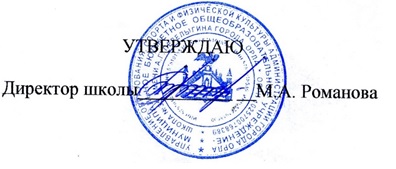 